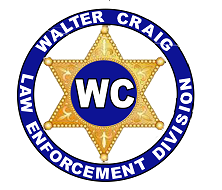 Special OrderDate:Agency: ___________________________________________________	Contact Name: _____________________________________________Email Address/ Phone Number: ________________________________Shipping:  	YES    or     NO      (Circle One)		Special Instructions:Qty.Company That ManufacturesManufacturer #DescriptionUnit PriceLine Total5GlockPA175S202MOS17MOS GEN 5 WITH FIXED SIGHTS